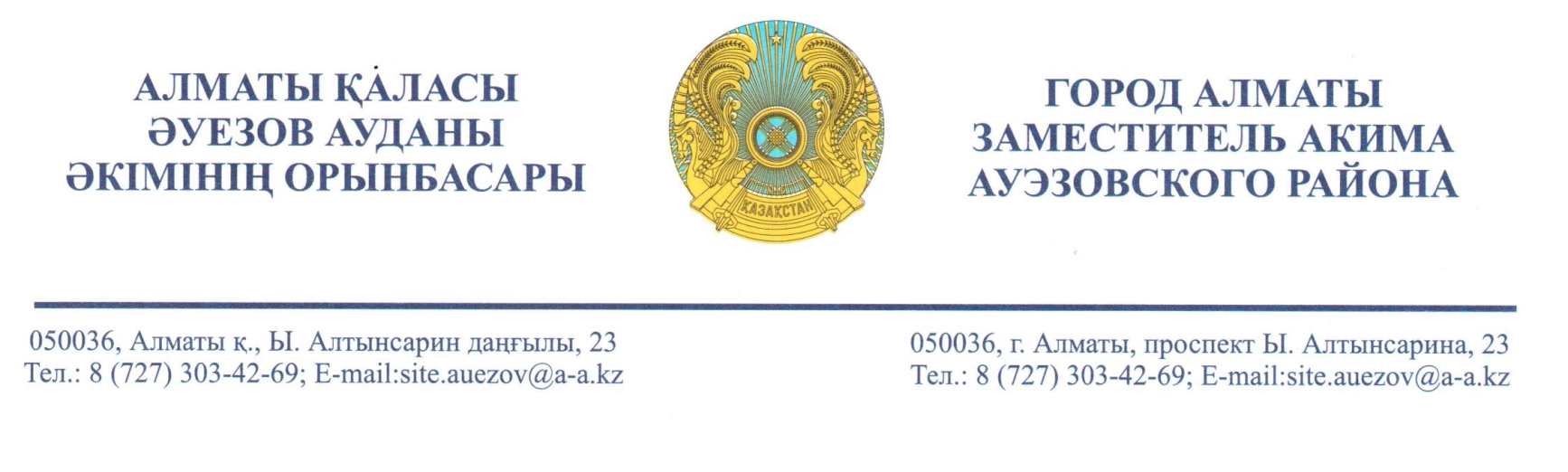 										                                         Председателю Общественного совета города АлматыАлшанову Р.город Алматыпр. Абылай хана,д. 74 «А», офис 40-42Рассмотрев  Ваше письмо от 29 июля 2017 года  № 244-ОС, по вопросу предоставления информации по проведению ремонтных работ во дворах жилых домов, сообщаем, что в текущем году начаты работы по капитальному ремонту 50 дворовых территорий по Ауэзовскому району. Ремонтные работы в настоящее время проводят подрядные организации:   - ТОО «Корпорация ТАС»;   - ТОО «Алатау КонтракшнСтрой».Сметная стоймость, дата начала и окончания работ, и адреса жилых домов  прилагаются.Также поясняем, что на 2018 год адреса дворов, которые подлежат к ремонту еще не определены. Приложение: 2 листа.			        		                                 А. ОмаровИсп.  Нукебаев Е.Тел.  303-25-17Информация по капитальному ремонту дворовых территории Ауэзовского района на 2017 год. №Наименование дворов и адреса Наименование дворов и адреса Дата начало работ Дата начало работ Дата окончания работ Дата окончания работ Выделенная сумма  Подрядчик 1Мкр. 1. д. 12Мкр. 1. д. 1201.08.201701.08.201710.09.201710.09.201715787425,38ТОО «Алатау констракшн» Зам. Директор БейсембаевЕрнатАманкелдиевичтел. 87075557548 Авторский надзорЖуманкулов С. С. тел. 87077440803 2Мкр. 1. д. 13,15,16Мкр. 1. д. 13,15,1601.08.201701.08.201712.09.201712.09.201718935410,06ТОО «Алатау констракшн» Зам. Директор БейсембаевЕрнатАманкелдиевичтел. 87075557548 Авторский надзорЖуманкулов С. С. тел. 87077440803 3Мкр. 1. д. 79,77,74,74аМкр. 1. д. 79,77,74,74а01.08.201701.08.201717.09.201717.09.201723297224,68ТОО «Алатау констракшн» Зам. Директор БейсембаевЕрнатАманкелдиевичтел. 87075557548 Авторский надзорЖуманкулов С. С. тел. 87077440803 4Мкр. 1. д. 80,76,73,73б,73аМкр. 1. д. 80,76,73,73б,73а01.08.201701.08.201720.09.201720.09.201722711647,48ТОО «Алатау констракшн» Зам. Директор БейсембаевЕрнатАманкелдиевичтел. 87075557548 Авторский надзорЖуманкулов С. С. тел. 87077440803 5Мкр. 9. д. 47Мкр. 9. д. 4710.08.201710.08.201722.09.201722.09.201713902231,23ТОО «Алатау констракшн» Зам. Директор БейсембаевЕрнатАманкелдиевичтел. 87075557548 Авторский надзорЖуманкулов С. С. тел. 87077440803 6Мкр. 9. д. 69/3,69/2,69/4,69/5Мкр. 9. д. 69/3,69/2,69/4,69/510.08.201710.08.201723.09.201723.09.201723042625,94ТОО «Алатау констракшн» Зам. Директор БейсембаевЕрнатАманкелдиевичтел. 87075557548 Авторский надзорЖуманкулов С. С. тел. 87077440803 7Мкр. Сайран д. 4,5,3 Мкр. Сайран д. 4,5,3 10.08.201710.08.201726.09.201726.09.201746153113,95ТОО «Алатау констракшн» Зам. Директор БейсембаевЕрнатАманкелдиевичтел. 87075557548 Авторский надзорЖуманкулов С. С. тел. 87077440803 8Мкр. Сайран д. 9,11,10,11аМкр. Сайран д. 9,11,10,11а10.08.201710.08.201727.09.201727.09.201734944880,55ТОО «Алатау констракшн» Зам. Директор БейсембаевЕрнатАманкелдиевичтел. 87075557548 Авторский надзорЖуманкулов С. С. тел. 87077440803 9Ул. Жандосова д. 162а Ул. Жандосова д. 162а 10.08.201710.08.201730.09.201730.09.201714641582,04ТОО «Алатау констракшн» Зам. Директор БейсембаевЕрнатАманкелдиевичтел. 87075557548 Авторский надзорЖуманкулов С. С. тел. 87077440803 10Ул. Пятницкого д. 6Ул. Пятницкого д. 610.08.201710.08.201730.09.201730.09.201714458283,72ТОО «Алатау констракшн» Зам. Директор БейсембаевЕрнатАманкелдиевичтел. 87075557548 Авторский надзорЖуманкулов С. С. тел. 87077440803 11Мкр. 2. д. 1 Мкр. 2. д. 1 01.08.201701.08.201710.09.201710.09.20178406483,873ТОО «Алатау констракшн» Зам. Директор БейсембаевЕрнатАманкелдиевичтел. 87075557548 Авторский надзорЖуманкулов С. С. тел. 87077440803 12Мкр. 2. д. 16,15,11Мкр. 2. д. 16,15,1101.08.201701.08.201712.09.201712.09.201733002638,82ТОО «Алатау констракшн» Зам. Директор БейсембаевЕрнатАманкелдиевичтел. 87075557548 Авторский надзорЖуманкулов С. С. тел. 87077440803 13Мкр. 2. д. 22,23,23аМкр. 2. д. 22,23,23а01.08.201701.08.201717.09.201717.09.201725062597,77ТОО «Алатау констракшн» Зам. Директор БейсембаевЕрнатАманкелдиевичтел. 87075557548 Авторский надзорЖуманкулов С. С. тел. 87077440803 14Мкр. 2. д. 24Мкр. 2. д. 2401.08.201701.08.201717.09.201717.09.201725062597,77ТОО «Алатау констракшн» Зам. Директор БейсембаевЕрнатАманкелдиевичтел. 87075557548 Авторский надзорЖуманкулов С. С. тел. 87077440803 15Мкр. 2. д. 31,27,30Мкр. 2. д. 31,27,3001.08.201701.08.201720.09.201720.09.201726023352,43ТОО «Алатау констракшн» Зам. Директор БейсембаевЕрнатАманкелдиевичтел. 87075557548 Авторский надзорЖуманкулов С. С. тел. 87077440803 16Мкр. 2. д. 41,40,42,43Мкр. 2. д. 41,40,42,4301.08.201701.08.201722.09.201722.09.201748931854,05ТОО «Алатау констракшн» Зам. Директор БейсембаевЕрнатАманкелдиевичтел. 87075557548 Авторский надзорЖуманкулов С. С. тел. 87077440803 17Мкр. 2. д. 48,48аМкр. 2. д. 48,48а01.08.201701.08.201725.09.201725.09.201712604221,05ТОО «Алатау констракшн» Зам. Директор БейсембаевЕрнатАманкелдиевичтел. 87075557548 Авторский надзорЖуманкулов С. С. тел. 87077440803 18Мкр. 2. д. 30,31Мкр. 2. д. 30,3106.08.201706.08.201730.09.201730.09.201710824623,39ТОО «Алатау констракшн» Зам. Директор БейсембаевЕрнатАманкелдиевичтел. 87075557548 Авторский надзорЖуманкулов С. С. тел. 87077440803 19Мкр. 2. д. 39а Мкр. 2. д. 39а 06.08.201706.08.201730.09.201730.09.201711377182,65ТОО «Алатау констракшн» Зам. Директор БейсембаевЕрнатАманкелдиевичтел. 87075557548 Авторский надзорЖуманкулов С. С. тел. 87077440803 20Мкр. 2. д. 39б Мкр. 2. д. 39б 06.08.201706.08.201730.09.201730.09.201711377182,65ТОО «Алатау констракшн» Зам. Директор БейсембаевЕрнатАманкелдиевичтел. 87075557548 Авторский надзорЖуманкулов С. С. тел. 87077440803 1Мкр. 5. д. 24,25,26,27,28Мкр. 5. д. 24,25,26,27,2801.08.201701.08.201717.09.201717.09.201719134380,73ТОО «Корпорация ТАС»Зам. Директор АпизовДанияртел. 87011336666 Авторский надзорЖуманкулов С. С. тел. 870774408032Мкр. 5. д. 29Мкр. 5. д. 2901.08.201701.08.201724.09.201724.09.20179765903,814ТОО «Корпорация ТАС»Зам. Директор АпизовДанияртел. 87011336666 Авторский надзорЖуманкулов С. С. тел. 870774408033Мкр. 5. д. 31Мкр. 5. д. 3116.08.201716.08.201723.09.201723.09.201711601043,49ТОО «Корпорация ТАС»Зам. Директор АпизовДанияртел. 87011336666 Авторский надзорЖуманкулов С. С. тел. 870774408034Мкр. 5. д. 32Мкр. 5. д. 3201.09.201701.09.201730.09.201730.09.20179037942,018ТОО «Корпорация ТАС»Зам. Директор АпизовДанияртел. 87011336666 Авторский надзорЖуманкулов С. С. тел. 870774408035Мкр. 4. д. 5,6,7Мкр. 4. д. 5,6,717.08.201717.08.201724..09.201724..09.201738194790,67ТОО «Корпорация ТАС»Зам. Директор АпизовДанияртел. 87011336666 Авторский надзорЖуманкулов С. С. тел. 870774408036Мкр. 7. д. 1Мкр. 7. д. 105.08.201705.08.201724.09.201724.09.20175769399,312ТОО «Корпорация ТАС»Зам. Директор АпизовДанияртел. 87011336666 Авторский надзорЖуманкулов С. С. тел. 870774408037Мкр. 7. д. 2Мкр. 7. д. 219.08.201719.08.201721.09.201721.09.20179402914,927ТОО «Корпорация ТАС»Зам. Директор АпизовДанияртел. 87011336666 Авторский надзорЖуманкулов С. С. тел. 870774408038Мкр. 7. д. 3,4 Мкр. 7. д. 3,4 04.09.201704.09.201728.09.201728.09.201717503922,43ТОО «Корпорация ТАС»Зам. Директор АпизовДанияртел. 87011336666 Авторский надзорЖуманкулов С. С. тел. 870774408039Мкр. «Аксай-2» д. 42-44,38,39Мкр. «Аксай-2» д. 42-44,38,3906.09.201706.09.201728.09.201728.09.201722882270,36ТОО «Корпорация ТАС»Зам. Директор АпизовДанияртел. 87011336666 Авторский надзорЖуманкулов С. С. тел. 8707744080310Мкр. «Аксай-3б» д. 32,34,38Мкр. «Аксай-3б» д. 32,34,3801.08.201701.08.201721.08.201721.08.201722150649,62ТОО «Корпорация ТАС»Зам. Директор АпизовДанияртел. 87011336666 Авторский надзорЖуманкулов С. С. тел. 8707744080311Мкр. «Аксай-4» д. 3,4а,4,6,7,8Мкр. «Аксай-4» д. 3,4а,4,6,7,820.08.201720.08.201723.09.201723.09.201724844389,03ТОО «Корпорация ТАС»Зам. Директор АпизовДанияртел. 87011336666 Авторский надзорЖуманкулов С. С. тел. 8707744080312Мкр. «Аксай-4» д.10,11Мкр. «Аксай-4» д.10,1120.08.201720.08.201730.09.201730.09.201712545582,06ТОО «Корпорация ТАС»Зам. Директор АпизовДанияртел. 87011336666 Авторский надзорЖуманкулов С. С. тел. 8707744080313Мкр. «Аксай-4» д.12,16Мкр. «Аксай-4» д.12,1605.09.201705.09.201727.09.201727.09.201714531744,59ТОО «Корпорация ТАС»Зам. Директор АпизовДанияртел. 87011336666 Авторский надзорЖуманкулов С. С. тел. 8707744080314Мкр. «Аксай-4» д. 23-27,29,29а 09.09.201709.09.201727.09.201727.09.201720071717,7320071717,73ТОО «Корпорация ТАС»Зам. Директор АпизовДанияртел. 87011336666 Авторский надзорЖуманкулов С. С. тел. 8707744080315Ул. Жубанова, д.7  15.08.201715.08.201722.09.201722.09.201714808395,4514808395,45ТОО «Корпорация ТАС»Зам. Директор АпизовДанияртел. 87011336666 Авторский надзорЖуманкулов С. С. тел. 8707744080316Ул. Жубанова, д.9 02.09.201702.09.201706.09.201706.09.201719187572,5219187572,52ТОО «Корпорация ТАС»Зам. Директор АпизовДанияртел. 87011336666 Авторский надзорЖуманкулов С. С. тел. 8707744080317Ул. Саина, д. 26,2802.09.201702.09.201730.09.201730.09.201723885414,6823885414,68ТОО «Корпорация ТАС»Зам. Директор АпизовДанияртел. 87011336666 Авторский надзорЖуманкулов С. С. тел. 87077440803ТОО «GVСтрой» Директор Лимжанов Расул Тулеукасымовичтел. 87717809016 Авторский надзорЖуманкулов С. С. тел. 870774408031Мкр. 5 д. 1,2,2а,609.08.201709.08.201710.09.201710.09.201725054554,1925054554,19ТОО «GVСтрой» Директор Лимжанов Расул Тулеукасымовичтел. 87717809016 Авторский надзорЖуманкулов С. С. тел. 870774408032Мкр. 5 д. 1802.08.201702.08.201703.09.201703.09.201712159929,3212159929,32ТОО «GVСтрой» Директор Лимжанов Расул Тулеукасымовичтел. 87717809016 Авторский надзорЖуманкулов С. С. тел. 870774408033Мкр. 5 д. 1902.08.201702.08.201703.09.201703.09.20179848126,6459848126,645ТОО «GVСтрой» Директор Лимжанов Расул Тулеукасымовичтел. 87717809016 Авторский надзорЖуманкулов С. С. тел. 870774408034Мкр. 5 д. 2002.08.201702.08.201703.09.201703.09.201711996487,5811996487,58ТОО «GVСтрой» Директор Лимжанов Расул Тулеукасымовичтел. 87717809016 Авторский надзорЖуманкулов С. С. тел. 870774408035Мкр. 5 д. 41,40,4209.08.201709.08.201710.09.201710.09.201723717746,4323717746,43ТОО «GVСтрой» Директор Лимжанов Расул Тулеукасымовичтел. 87717809016 Авторский надзорЖуманкулов С. С. тел. 870774408036Мкр. 5 д. 34 09.08.201709.08.201710.09.201710.09.201710714679,9410714679,94ТОО «GVСтрой» Директор Лимжанов Расул Тулеукасымовичтел. 87717809016 Авторский надзорЖуманкулов С. С. тел. 870774408037Пр. Алтынсарина д. 1/1,1/229.08.201729.08.201730.09.201730.09.20174197202,8634197202,863ТОО «GVСтрой» Директор Лимжанов Расул Тулеукасымовичтел. 87717809016 Авторский надзорЖуманкулов С. С. тел. 870774408038Пр. Алтынсарина д. 1/329.08.201729.08.201730.09.201730.09.20179391057,9839391057,983ТОО «GVСтрой» Директор Лимжанов Расул Тулеукасымовичтел. 87717809016 Авторский надзорЖуманкулов С. С. тел. 870774408039Пр. Алтынсарина д. 7/121.08.201721.08.201722.09.201722.09.201711067941,9611067941,96ТОО «GVСтрой» Директор Лимжанов Расул Тулеукасымовичтел. 87717809016 Авторский надзорЖуманкулов С. С. тел. 8707744080310Ул. Утеген батыра д.71а 14.08.201714.08.201715.09.201715.09.201729325026,4129325026,41ТОО «GVСтрой» Директор Лимжанов Расул Тулеукасымовичтел. 87717809016 Авторский надзорЖуманкулов С. С. тел. 8707744080311Ул. Утеген батыра д.73 29.08.201729.08.201730.09.201730.09.201730472514,7630472514,76ТОО «GVСтрой» Директор Лимжанов Расул Тулеукасымовичтел. 87717809016 Авторский надзорЖуманкулов С. С. тел. 8707744080312Ул. Утеген батыра д.104,10629.08.201729.08.201730.09.201730.09.201717106812,7917106812,79ТОО «GVСтрой» Директор Лимжанов Расул Тулеукасымовичтел. 87717809016 Авторский надзорЖуманкулов С. С. тел. 8707744080313Пр. Райымбека д. 502,506,50822.08.201722.08.201723.09.201723.09.20176968776,3526968776,352ТОО «GVСтрой» Директор Лимжанов Расул Тулеукасымовичтел. 87717809016 Авторский надзорЖуманкулов С. С. тел. 8707744080350 Всего 50 Всего 901446269,7901446269,7